General Application Information	In a COVID-19 world, many shifts have taken place including the renewal process for maintaining your Centers for Successful Aging Designation.Please read the following information to learn about the changes for the 2020/2021 Renewal Process.Upon request, 2020 CSA renewals can be extended to 2021. Please share the request with your Partnership Specialist.  At this time, if your renewal is scheduled for 2021, please plan on completing the renewal process in 2021.2020 and 2021 CSA interviews can take place any time from October 1, 2020 – October 29, 2021.  Once your community completes the Qualification Checklist, the CSA Review Board will confirm eligibility and the Masterpiece Living Partnership Assistant will work with the Review Board and your community’s main point of contact to identify a 90-minute window for an interview.  The Qualification Checklist link is here: https://www.cognitoforms.com/MasterpieceLiving2/_2021CSARenewalQualificationChecklistCoverLetterThe CSA Renewal Application Fee is $500 and payable via PayPal at the bottom of the application form.The 2021 CSA Criteria is very similar to the 2020 CSA Criteria.  The changes that were made took into consideration the impacts of COVID-19 on the senior living industry. CSA GuidelinesStrong responses highlight elements of successful aging culture currently in place and sustained over time.Include examples for all levels of living, as it applies to your organization.Interview GuidelinesThe biggest change to the CSA renewal process is that the only written response will be the cover letter and will be submitted as part of the Qualification Checklist. The interview will be 90 minutes and will cover all 18 questions listed in this application.The CSA Renewal interview questions were developed in consideration of the challenges and changes your community has faced during the past several months. You may choose to answer the questions based on pre-COVID policies and procedures OR new operational guidelines implemented as a result of COVID-19.  MPL knows you have gone above and beyond to ensure the safety and wellbeing of residents and team members during the pandemic, we are honored to work with such an outstanding community.CultureThis section reflects how successful aging is the core of the organization's environment and operations.CultureThis section reflects how successful aging is the core of the organization's environment and operations.CultureThis section reflects how successful aging is the core of the organization's environment and operations.CultureThis section reflects how successful aging is the core of the organization's environment and operations.CriteriaDescriptionMeasure Interview QuestionA1. Cover Letter: Successful Aging Ingrained in CultureWrite a cover letter that describes in 5,000 characters (including spaces) or less, the ways in which successful aging is fully incorporated into the organizational culture. The following bullets are listed to serve as a guide to support you in writing the cover letter.Consider how the core elements of successful aging are fully incorporated into all aspects of the organization's operations. Share how empowering messages, coaching, coaching in everyday communication, outcomes and lifestyle choices are a part of meetings, programs and daily interactions.  Reflect on how the organization demonstrates a commitment to changing the experience and perception of aging in society.Once you have completed the application, summarize your application and introduce your successful aging culture to the review board. To be submitted with Qualification ChecklistA2.  Data-driven Outcomes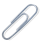 This criterion is focused on data-driven goals, identified strategies and outcomes that demonstrate strategies were effective. Note: Some communities choose increased participation in the Masterpiece Living Reviews as a goal. The CSA review board is looking for 2 goals that relate directly to the data collected in the Lifestyle and Mobility Reviews.Note: Include goals that involve various levels of living if applicable.Note: The CSA Review board understands that communities and residents have been greatly impacted by COVID-19.  The main focus of this criterion is to show that your organization identifies data-driven goals and strategies and points will not be deducted based on your outcomes.  Example: Goal: Increase fruit and vegetable consumption in IL by 10%.  Method of measurement for baseline: 2019 Lifestyle Review Portrait ReportBaseline: 18.4% eat 5+ fruits/vegetables per day in IL.Strategies: The chef & dietician created healthy options featured in a customized Nourish talk that focused on healthy choices, moderation and portion size.  The Fitness Specialist facilitates Eating for Weight Loss talks & a bi-weekly Weight Loss group focused on healthy lifestyle choices to educate on BMI, low calorie choices and exercise needed to burn calories.  A healthy food display is featured at the dining room entrance.  The servers are trained on supporting residents to make healthy choices.  Method of measurement for outcomes: 2019 Match Lifestyle Portrait ReportResults: 20.6% eat 5+ fruits/vegetables per day.)List 2 organizational successful aging goals identified in the previous year. For each goal list method of measurement for baseline, baseline, strategies (including a program offered to accomplish this goal), method of measurement for outcome, and results.Attach current Dashboard Report. (1) In light of COVID-19, how has your organization continued to focus on data-driven outcomes.  What adjustments have you made?  A3.  Leveraging Successful Aging ResourcesSuccessful aging resources such as the ICAA website, Journal on Active Aging, ICAA webinars, MPL Chart Your Course sessions, Mosaic, Lyceum, Live Long Die Short, MPL Academy Resources and COVID-19 SIPS resources provide the latest research on successful aging. Leveraging these deliverables to continually modify programming, education, marketing, and operations ensures application of the latest research on successful aging in all applicable levels of living. (This criterion should not include/count Programs and Campaigns by Masterpiece.)What successful aging resources are you utilizing to stay cutting-edge and up to date on the latest research? How have you applied the latest research throughout your organization?How are the resources having a qualitative or quantitative impact? (2) During COVID-19, communities are dependent on sharing resources via mailboxes, newsletters, emails and in-house televisions.  What successful aging resources have you used and how have you leveraged them since the beginning of COVID-19? A4. Functional Group EnhancementsThis item will not be scored.  Describe how all departments use the lens of successful aging to support the successful aging culture.Examples: Healthy dining options are now the foundation of the dining menu.Housekeeping now extends personal invitations to programs.The maintenance team offers tech support for social connection via skype, facetime, etc.Describe specific enhancements that have been implemented since the partnership began that support a successful aging culture. Include a response for all departments at your organization.  CulinaryNursingHair Salon/SpaFitnessMaintenanceHousekeepingHuman ResourcesConcierge Sales and MarketingLifestyleOther:Will not be asked in the interview. Continue to focus on departmental enhancements.A5. Optimizing the Physical EnvironmentThis item will not be scored.  The optimization of physical space to support and enhance an environment for successful aging. Example: Physical Health: With the help of IL and AL residents, an old fence was used to create a dog park in a formerly unused area.Describe specific physical enhancements that have been implemented since the partnership began that support a successful aging lifestyle.Include examples from two of the four components (Physical Health, Spiritual Fulfillment, Intellectual Vitality, Social Engagement). Will not be asked in the interview. Continue to analyze and enhance your physical environment.A6. Inclusive CultureThis item will not be scored.  All residents are invited and feel welcome to participate in programs, events, dining and activities together as one community regardless of physical ability, cognitive ability or level of living. The culture and environment support all ages and abilities. Residents engage with one another across the entire organization. List one challenge you’ve encountered in terms of inclusivity and how your organization overcame the challenge.Describe 3 initiatives, policies, or specific actions implemented that focus on inclusivity.How does the fitness program support applicable levels of living?Will not be asked in the interview. Continue to challenge your team to embrace inclusivity will still practicing social distancing during COVID-19.A7. Human CapitalHuman Capital is defined as the knowledge, skills, interest and experience each individual holds.  A successful aging environment provides opportunities for residents and team members to both give and receive. Describe the onboarding system for discovering the human capital of residents and team members.How does your organization use human capital to impact the greater good?Attach any supporting documents used to collect or leverage human capital.(3) How has your organization continued to provide opportunities to contribute human capital during COVID-19?  A8. Technology and CultureTechnology is part of modern society and can be used to support successful aging in a variety of ways. Share how your organization is embracing technology to promote growth and potential for residents.How does technology play a role in the organization’s successful aging culture? (4) How has technology supported resident successful aging during COVID-19? Training, Systems and ProcessesThis section reflects how the organization clearly reflects a strong, unwavering, and visible commitment to successful aging, demonstrated by actions toward maximizing growth and potential throughout the entire organization. Training, Systems and ProcessesThis section reflects how the organization clearly reflects a strong, unwavering, and visible commitment to successful aging, demonstrated by actions toward maximizing growth and potential throughout the entire organization. Training, Systems and ProcessesThis section reflects how the organization clearly reflects a strong, unwavering, and visible commitment to successful aging, demonstrated by actions toward maximizing growth and potential throughout the entire organization. Training, Systems and ProcessesThis section reflects how the organization clearly reflects a strong, unwavering, and visible commitment to successful aging, demonstrated by actions toward maximizing growth and potential throughout the entire organization. Training, Systems and ProcessesThis section reflects how the organization clearly reflects a strong, unwavering, and visible commitment to successful aging, demonstrated by actions toward maximizing growth and potential throughout the entire organization. CriteriaDescriptionDescriptionMeasureMethodB1. Team Member ExpectationsThis item will not be scored.  Expectations for team members clearly reflect a commitment to successful aging.Examples: job descriptions, performance appraisals, job interview references to successful aging Expectations for team members clearly reflect a commitment to successful aging.Examples: job descriptions, performance appraisals, job interview references to successful aging Give 2 examples sharing how expectations for supporting and engaging in successful aging are communicated to team members and include how team members implement these expectations. Will not be asked in the interview. Continue to focus on education and initiatives that support team members in learning about growth and longevity as they relate to successful aging and how team members can contribute.B2. Leadership Living It This item will not be scored.  Members of the leadership team (ED, AED, Department Heads) are role models for successful aging. Examples:Leaders participate in and lead programming. Leaders share appropriate examples of their successful aging journeys. Leaders have completed the Lifestyle Review and have set goals for personal growth.Leaders work to provide opportunities for front line team members to engage with residents beyond the typical job responsibilities. Members of the leadership team (ED, AED, Department Heads) are role models for successful aging. Examples:Leaders participate in and lead programming. Leaders share appropriate examples of their successful aging journeys. Leaders have completed the Lifestyle Review and have set goals for personal growth.Leaders work to provide opportunities for front line team members to engage with residents beyond the typical job responsibilities. Give 4 examples about how leadership is leading and living the successful aging brand promises of your organization. Will not be asked in the interview.  Continue the living it journey.B3. Home Office Leadership This item will not be scored.  Home office (if applicable) provides support necessary for communities to be successful. The home office is active in the successful aging culture.Examples:Describe how the home office uses MPL tools and resources to promote successful aging in the organization.Successful aging initiatives are added to organizational strategic plan.Leadership position responsible for moving successful aging initiatives forward at the corporate level, etc.Home office (if applicable) provides support necessary for communities to be successful. The home office is active in the successful aging culture.Examples:Describe how the home office uses MPL tools and resources to promote successful aging in the organization.Successful aging initiatives are added to organizational strategic plan.Leadership position responsible for moving successful aging initiatives forward at the corporate level, etc.What initiatives have been implemented at the home office to support successful aging cultures within the organization?Will not be asked in the interview.B4. OnboardingEffective onboarding educates all who are part of the organization about successful aging concepts and what’s possible for older adults.  Additionally, the leadership team learns how successful aging impacts each department and champion team members are given the foundational understanding to lead this initiative. Effective onboarding educates all who are part of the organization about successful aging concepts and what’s possible for older adults.  Additionally, the leadership team learns how successful aging impacts each department and champion team members are given the foundational understanding to lead this initiative. Describe the onboarding process for leadership. Describe the onboarding process for residents.Describe the onboarding process for team members. Describe the onboarding process for the champion team.(5) What does your current on-boarding process look like and how has it been impacted by COVID-19? B5. Annual/ Ongoing TrainingThis item will not be scored.  Annual training is provided to expand knowledge of successful aging concepts and focus on the growth and potential of residents and team members. Describe the ongoing training process for leadership. Describe the ongoing training process for residents.Describe the ongoing training process for team members. Describe the ongoing training process for the champion team.Describe the ongoing training process for leadership. Describe the ongoing training process for residents.Describe the ongoing training process for team members. Describe the ongoing training process for the champion team.Will not be asked in the interview. B6. Lifestyle Coaching Training & ApplicationLifestyle Coaching focuses on the strengths and possibilities of participants. The coach uses powerful questions, listening skills and non-judgment to create a supportive space for the person being coached to identify areas for growth through an exploratory process.  Coaching is used in everyday conversations to address conflict, encourage advancement within the organization for team members and promote personal successful aging growth for residents and team members.  Multiple team members and residents are trained in lifestyle coaching. Training is applied in both individual and group follow-up sessions. Masterpiece Living coaching levels are Emerald and Diamond. Emerald level requires watching 3 GEMS videos and participating in at least 4 “Polish Your GEMS” sessions, or attendance of a GEMS 1-day workshop. Diamond level includes Emerald level requirements plus an additional 6 “Polish Your GEMS” sessions and a video. Diamond level can also be achieved through attendance of a second 1-day workshop.To meet this criterion, organizations have at least 1 coach for every 50 residents and 1 out of every 5 coaches is diamond level.Please note: Coach trainings recognized by the International Coach Federation will be accepted in place of the Masterpiece Living coaching levels. How are coaching concepts used at the organization (outside follow-up sessions)?How has coaching impacted the successful aging culture?List the name, title and type of training for individuals who have participated in coach training. How are coaching concepts used at the organization (outside follow-up sessions)?How has coaching impacted the successful aging culture?List the name, title and type of training for individuals who have participated in coach training. (6) How are you able to coach residents during COVID-19? Social ImpactThis section reflects how the organization is impacting society’s perception of aging by positioning itself as an expert in the aging field and focusing on the expertise of older adults and the way they are making a difference in their communities. Social ImpactThis section reflects how the organization is impacting society’s perception of aging by positioning itself as an expert in the aging field and focusing on the expertise of older adults and the way they are making a difference in their communities. Social ImpactThis section reflects how the organization is impacting society’s perception of aging by positioning itself as an expert in the aging field and focusing on the expertise of older adults and the way they are making a difference in their communities. Social ImpactThis section reflects how the organization is impacting society’s perception of aging by positioning itself as an expert in the aging field and focusing on the expertise of older adults and the way they are making a difference in their communities. CriteriaDescriptionMeasureMethodC1. Social Impact & Successful AgingThis item will not be scored.  The organization is taking an active role in educating and impacting society’s perception of aging.  Examples: Highlighting what is possible with aging in the media through press releases, interviews, and articles.Creating successful aging awareness in the local market and the aging field through contributions to ICAA, Leading Age, MPL Lyceum or other professional organizations in the form of articles, certifications, awards and presentations.Impacting society’s perception of aging by influencing public policy through representation on policy making boards, education of local, state and national organizations or advocacy for older adults. Give 4 examples of ways your organization has impacted society in terms of successful aging.Will not be asked in the interview.  Now, more than ever, the perception of aging and senior living has been impacted by news about COVID-19.  Consider how your organization is working to place senior living and successful aging in a positive light.C2. Volunteerism According to the Corporation for National and Community Service, “research demonstrates thatvolunteering leads to better healthand that older volunteers are themost likely to receive physical andmental health benefits from theirvolunteer activities.”  To meet this criterion, 60% of residents are volunteering inside or outside the organization.Describe two of the most impactful volunteer initiatives that the organization facilitated in the past three years.  What percentage of residents are volunteering based on the Portrait data from your most recent strategy session?(7) How are you providing volunteer opportunities for residents during COVID-19? C3. Generativity and Intergenerativity   Note: New criterion.Generativity is defined as the need to nurture and guide younger people and contribute to the next generation.  Centers for Successful Aging provide opportunities (within or outside the organization) for older adults and/or team members to use their skills and abilities and contribute to the greater good through interactions with younger generations.  Systems are in place that make the initiatives sustainable with a broad reach and creates visibility for prospective residents/members. Research shows the benefits of intergenerational contact between generations. Intergenerativity is defined as the fostering of creative exchange between generations.  The exchanges involve both parties giving and receiving.Examples of intergenerativity:Young and old artists are paired up to paint a portrait of each other.Team members and residents work together to win the Movement Matters competition.Residents mentoring other generations in exchange for technology lessons.Describe two generativity initiatives the organization facilitated in the past three years.  Describe 2 intergenerativity initiatives your organization offers for older adults and younger people to learn from each other. (8) How has your organization been able to focus on intergenerational opportunities that contribute to the greater good during COVID-19? C4. Engaging the Greater CommunityThis item will not be scored.  Your organization is viewed as an expert on aging and serves as a local successful aging resource for the broader community. Opportunities are offered for people in the greater community (community members, family, older adult prospects, local organizations, etc.) to participate in the community's culture of successful aging, facilitating their growth and changing their perception of the aging experience.Examples:Offering community membership to the onsite wellness center.Inviting community members to participate in Programs by Masterpiece Living. Offering a Successful Aging Symposium.Describe 4 successful aging outreach initiatives that engage the greater community.  What are the main features and benefits? Will not be asked in the interview.  Consider how engagement with the greater community might support your organization at this time.Sales and Marketing OutreachThis section reflects the ways in which the organization is communicating successful aging brand promises through data, stories and lead-generating events.Sales and Marketing OutreachThis section reflects the ways in which the organization is communicating successful aging brand promises through data, stories and lead-generating events.Sales and Marketing OutreachThis section reflects the ways in which the organization is communicating successful aging brand promises through data, stories and lead-generating events.Sales and Marketing OutreachThis section reflects the ways in which the organization is communicating successful aging brand promises through data, stories and lead-generating events.CriteriaDescriptionMeasureMethodD1. Sales Brand Promise MessagingA brand promise is a statement made by the organization to prospects and leads identifying what they can expect from the organization’s products and services.  What process is in place to ensure successful aging messages from sales are being delivered through the resident experience?(9) What are your brand promises in terms of successful aging during COVID-19? How have they changed? D2. Data StoriesThis item will not be scored.  In the sales and marketing process, data stories are used to share how data is used to drive decisions and promote growth for residents, team members and the greater community.  Example:Get connected!  We are increasing social connection and reducing loneliness at The Village. Residents here experience 25% less loneliness that their peers who live in their own homes. Provide 2 examples of how data stories are being used to support brand promises. Will not be asked in the interview.D3. Inspirational StoriesIndividuals who live or work at your organization are experiencing growth (from participation in the Lifestyle Review and/or the Mobility Review) and the organization is sharing their outcomes through inspirational stories in the sales and marketing process. Provide 2 examples of residents and/or team members who have completed Lifestyle Reviews and/or Mobility Reviews, received feedback reports, identified goals and shared their results.  (10) Share 2 stories of residents and/or team members who have completed Lifestyle Reviews and/or Mobility Reviews, received feedback reports, identified goals and shared their results.  D4. Lead-Generating EventsMarketing events incorporate elements of successful aging, offering an engaging opportunity for prospective residents to experience a culture of growth and potential. Examples go beyond a focus on entertainment and/or amenities. Example:Inviting prospects to participate in lifelong learning courses.Describe 4 marketing events that engage prospective residents in successful aging experiences.(11) How have you engaged prospective residents in successful aging experiences during COVID-19? D5. Nurture Inquires & Subject Matter Expertise Marketing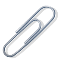 Masterpiece Living educates partners about how to apply successful aging research in their organizations. CSAs utilize successful aging content to create personal touches as part of the sales process. Example: Collecting the interests of prospects at a visit and following it up with successful aging content relating specifically to the prospect’s interests and experiences.Describe the process for nurturing inquiries as it relates to successful aging.Describe your customized approach to create meaningful touches (nurturing inquiries)Attach examples of successful aging content used in the sales process. (12) Tell us about your process for connecting prospects to successful aging content or experiences that are relevant to them. D6. Online Presence The organization is highlighting successful aging brand promises on its website and showcasing growth and potential on social media.Provide 4 examples of successful aging highlighted on your organization’s social media. Provide a link to your website that messages successful aging. (13) Tell us the process you use to ensure that you are sharing the successful aging experiences of residents.  The Successful Aging Experience This section reflects the ways in which successful aging principles are incorporated into programming and operations in a way that impacts residents and team members of the organization.   The Successful Aging Experience This section reflects the ways in which successful aging principles are incorporated into programming and operations in a way that impacts residents and team members of the organization.   The Successful Aging Experience This section reflects the ways in which successful aging principles are incorporated into programming and operations in a way that impacts residents and team members of the organization.   The Successful Aging Experience This section reflects the ways in which successful aging principles are incorporated into programming and operations in a way that impacts residents and team members of the organization.  CriteriaDescriptionMeasureMethodE1. Successful Aging Team (Champion Team)This item will not be scored.  The Successful Aging Team (Champion Team) is a diverse group of residents and team members who work together to continuously develop the successful aging culture. Examples:Leading a Program by Masterpiece Living. Writing an article about successful aging.Becoming a GEMS coach. Serving on a taskforce related to successful aging.Describe the process for ensuring an effective Champion Team that continues to strive for growth for individuals and the organization.List the Champion Team members, their job titles and how they individually contribute to the team. Will not be asked in the interview. Consider how your team can continue to engage with one another in the upcoming months.E2. Team Member Review ProcessTeam members have opportunities to participate in the Masterpiece Living Review process by:Completing an Outreach Lifestyle ReviewReceiving a Feedback ReportParticipating in a Follow-up Session.Describe your system for inviting team members to participate in the review process?List the percentage of team members who have completed the review process in the past 12 months.How is the team member aggregate data being utilized? (14) What is your process for inviting team members to participate in the Outreach Lifestyle Review? E3. Team Member Successful Aging OpportunitiesThis item will not be scored.  Relationships between residents and team members are strengthened through blended programming—programs in which residents and team members participate in purposeful programming together.Blended programs are offered regularly and as special events. Blended opportunities may include shared dining space, shared fitness center, etc. Examples: Team members participate in Movement Matters or the Living It campaign.Team members are invited to lead programs or share hobbies/interests.Describe 4 blended programs or opportunities. How does your organization decide what programs are available for residents and team members to experience together?How does the culture support/permission team member participation?Will not be asked in the interview. Consider how front-line team members can engage in the successful aging culture while also supporting the successful aging of residents during COVID-19.E4. Resident LeadershipRepresentatives from the resident population have access to the corporate team and/or organization’s leadership to express requests and needs around successful aging. Residents are invited to be leaders in the successful aging culture. Examples:Focus through resident council.Having a resident on a board Resident led programsResident ambassadors Resident committeesWhat is your process for inviting residents to be leaders? (leading a program, being a mentor, chairing a committee, etc.)Give 4 examples of resident leadership in the successful aging culture.(15) Senior Living organizations have shared the difficulty of empowering residents while also considering safety during COVID-19.  How have you invited residents to be leaders in during the pandemic? E5. Resident Masterpiece Living Review CompletionThis item will not be scored.  The Masterpiece Living Reviews are a priority to drive individual goals and program decisions and to inform initiatives. An average of fifty percent (50%) or more of residents have completed the Lifestyle and Mobility Reviews during each of the past two review campaigns. The review participation calculation can be found on the Masterpiece Living website: Resources > Centers for Successful Aging > CSA Resources > Review Participation Calculation.What system is in place to ensure annual completion of MPL Reviews?Using the review participation calculation, list the percentage of residents who have completed the Lifestyle Review and Mobility Review in the past two years. (16) Tell us about the Masterpiece Living Review process at your community and what that currently looks like. E6. Follow-Up Sessions This item will not be scored.  Follow-Up Sessions create opportunities for residents to work with coaches to identify actions they can take that support a successful aging journey. Seventy percent (70%) of residents who take the Lifestyle and Mobility Reviews have participated in a Follow-Up Session.   A process is in place that supports and tracks goal-setting throughout the year.  Specifically describe the follow up process (small groups, private sessions, system for inviting participants to attend, etc.) What percentage of residents/members who completed MPL reviews participated in Follow-Up Sessions?Describe the ongoing process for supporting residents in achieving their goals throughout the year (i.e., regularly occurring Follow-Up Sessions, accountability partners, teams, etc.). Will not be asked in the interview. Consider using the coaching approach in conversations with residents and team members.E7. Research Based Tool UtilizationThe organization offers research-based programs to support its successful aging goals.Programs and Campaigns by Masterpiece are research-based, pilot-tested programs developed by experts in their related fields. Note: The expectation is that MPL partner organizations will offer 4 research-based programs per year. They may be Programs and Campaigns by Masterpiece Living or outside research-based programs.List 4 research-based programs offered by your organization in the past year.Describe the impact (findings from pre and post tests or other outcomes/results) of one of the research-based programs implemented.(17) How are you currently using Programs and Campaigns by Masterpiece Living? E8. Program Partners Partnerships with outside organizations can directly impact the successful aging of residents and can expand awareness in the greater community about successful aging in action. Examples: Dance or theater groups depicting life stories of residents Local YMCA offering Silver Sneakers classes on siteInviting art studios or lifelong learning programs to the organizationDescribe 4 partnerships with outside organizations and how the partnership supports the successful aging culture.   (18)Tell us about the partnerships your organization has with outside organizations and about how they support your successful aging culture. 